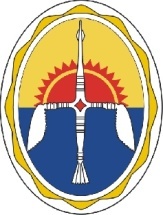 УПРАВЛЕНИЕ ОБРАЗОВАНИЯАдминистрации Эвенкийского муниципального районаКрасноярского края   П Р И К А З  11.10.2018г.		                                     п. Тура                    	                                   № 130Об организации работы с одаренными детьми в общеобразовательных учреждениях Эвенкийского муниципального районаНа основании Резолюции августовского педагогического совета Красноярского края 2018 года «Управление изменениями: новая образовательная среда и результаты» в части резолюции, касающейся повышения эффективности системы выявления, поддержки и развития способностей и талантов у детей Красноярского края, для создания условий, обеспечивающих формирование и реализацию индивидуальной образовательной траектории в школьном и внешкольном пространстве для обучающихся общеобразовательных организациях Эвенкийского муниципального района, ПРИКАЗЫВАЮ:Директорам общеобразовательных организаций организовать работу по выявлению и обучению одаренных детей:разработать положение о работе с одаренными детьми;разработать годовой план работы с одаренными детьми в целях создания условий для развития природных задатков детей, интеллектуального потенциала и самореализации личности;с целью выявления одаренных детей,  детей со скрытой одаренностью провести диагностику интеллектуальной одаренности, творческого потенциала, используя современные методы диагностики, с возможным привлечением специалистов Межрайонного ресурсного центра по работе с одаренными детьми в Эвенкийском муниципальном районе КГБПОУ  «Эвенкийский многопрофильный техникум», Красноярского государственного педагогического университета имени В.П. Астафьева;разработать индивидуальные образовательные маршруты для выявленных одаренных детей (ИОМ), вариативные образовательные программы;организовать мониторинг и контроль реализации ИОМ обучающегося классным руководителем, учителями,  контролировать эффективность основных и дополнительных образовательных программ;организовать регулярную обратную связь с учащимися и их родителями  для учета их интересов в построении образовательной среды;организовать участие обучающихся в исследовательской деятельности по предметам, конкурсах, научно-практических конференциях, школьных и районных олимпиадах, предметных неделях, районных смотрах и конкурсах, интеллектуальных марафонах, школах интеллектуального роста;разработать темы исследовательских проектов с учетом интересов обучающихся и педагогов;составить графики индивидуальных занятий и консультаций, в том числе  дистанционных, с одаренными обучающимися, организовать работу секций, кружков разных направлений, разработать соответствующие учебные программы;вести учет достижений учащихся в виде портфолио и в краевой базе данных «Одаренные дети Красноярья»;для педагогических работников, работающих с одаренными детьми, разработать материальные стимулы, сформировать план повышения квалификации, спланировать возможное участие в мероприятиях муниципального и краевого уровня, обеспечить возможность публикации методических разработок, стимулировать аттестацию на категорию. внести в график педагогических советов тематику работы с одаренными детьми;размещать отчеты о работе с одаренными детьми на официальном сайте, информационных стендах образовательной организации;вести профессиональную ориентацию одаренных детей, чтобы повысить их мотивацию к трудовой деятельности по профессиям, которые востребованы на рынке трудаКонтроль за исполнением данного приказа оставляю за начальником отдела общего, дошкольного, дополнительного образования и воспитания Исаченко М.В. Руководитель  Управления образования              п/п               О.С. ШаповаловаФаркова Т.И. 31253